RAPORT DE MONITORIZARE A BIODIVERSITATIIdin perimetrul de exploatare “GARLITA”comuna Garlita, judetul Constantain perioada Aprilie-Iunie 2023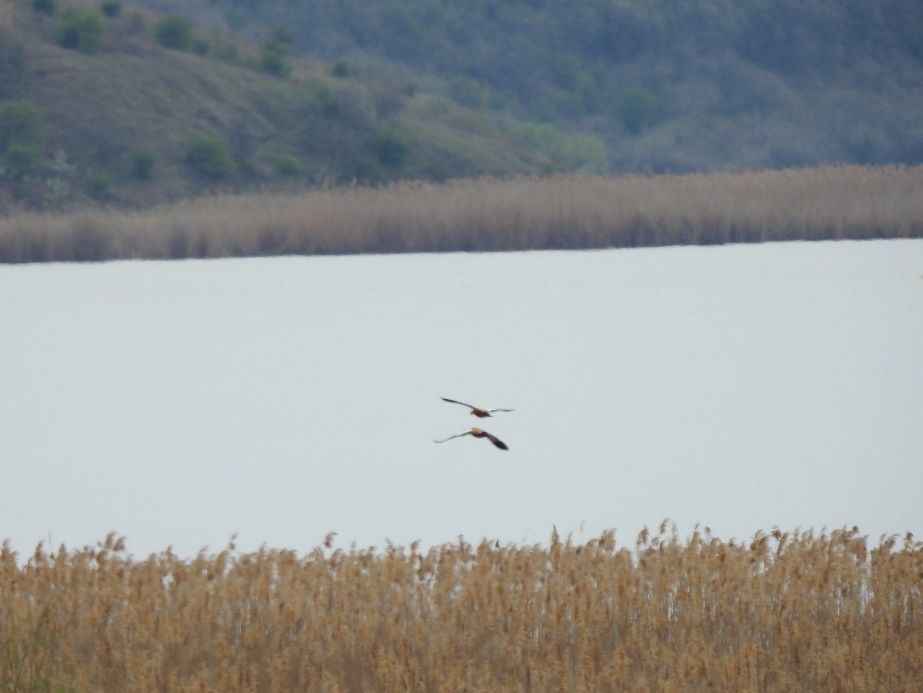 Beneficiar: Drumuri Judetene Constanta S.A.Intocmit: S.C. TOPO MINIERA S.R.L.CuprinsScop si obiective ....................................................................................................3Zona de studiu ......................................................................................................4Localizare .........................................................................................................4Monitorizarea biodiversității ...............................................................................5Vegetatie si flora ...................................................................................................8Fauna de nevertebrate ………………………………………………………...13Herpetofauna ......................................................................................................20Avifauna ..............................................................................................................21Mamifere .............................................................................................................28Concluzii ..............................................................................................................32I. Scop si obiectivePrezentul raport de monitorizare are drept scop analiza biodiversitatii locale in raport cu impactul potential al perimetrului de exploatare “GARLITA” pe care il are asupra mediului inconjurator prin activitatile de exploatare, cu precădere asupra florei și faunei specifice siturilor ROSPA0053 Lacul Bugeac, ROSCI0340 Cuiugiuc si ROSCI0149 Pădurea Eseschioi - Lacul Bugeac.Prin termenul de monitorizare a mediului înţelegem un sistem de supraveghere, prognoză, avertizare şi intervenţie, care are în vedere evaluarea sistematica a dinamicii caracteristicilor calitative ale factorilor de mediu, în scopul cunoaşterii stării de calitate şi semnificatiei ecologice a acestora, evoluţiei şi implicaţiilor sociale ale schimbărilor produse, urmate de măsurile ce se impun. În principiu, activitatea de monitorizare presupune o supraveghere şi un control al unui mare număr de elemente, definitorii pentru starea de sănătate a întregului mediu înconjurător. Dar, de multe ori ne interesează numai dinamica spaţio-temporală a unui element sau doar a câtorva elemente din mediul natural.Problema fundamentală a monitoringului ecologic constă în preîntâmpinarea acţiunilor negative rezultate din activităţile umane. Pentru aceasta trebuie apreciat sensul în care reacţionează mediul înconjurător, evoluţia subsistemelor care îl compun, totul efectuându-se pe baza de analize detaliate, sistematice şi de lungă durată.Necesitatea existenţei monitoringului ecologic este legată de cunoaşterea evoluţiei calităţii şi cantităţii componentelor mediului; gruparea, selecţionarea şi corelarea informaţiilor obţinute pe diverse căi; obţinerea de informaţii comparabile la scară locală, regională şi globală; cunoaşterea şi evaluarea rapidă a situaţiei în cazuri accidentale care au impact asupra mediului; acumularea de cunoştinte pentru stabilirea si fundamentarea actiunilor de protectia mediului.Raportul a fost intocmit pe baza datelor colectate din iesirile in teren in zona supusa monitorizarii. Observatiile s-au efectuat in perioada Aprilie-Iunie 2023, atat pe teritoriul carierei, cat si in zonele invecinate acesteia, pentru o caracterizare cat mai precisa a diversitatii specifice care populeaza acest teritoriu, dar si modificarile suferite de mediu in urma activitatilor de exploatare din zona studiata.II. Zona de studiua)LocalizarePerimetrul de exploatare “Garlita” se afla cel mai aproape de ROSPA0053 „Lacul Bugeac” si ROSCI0149 „Pădurea Eseschioi - Lacul Bugeac”, aflandu-se la o distanță de aproximativ 0,24 km de ele cariera fiind pozitionata la S de ele. Celalalt ROSCI in vecinatatea carierei este ROSCI0340 „Cuiugiuc”, care se afla la aproximativ 3,5 km S-E fata de cariera.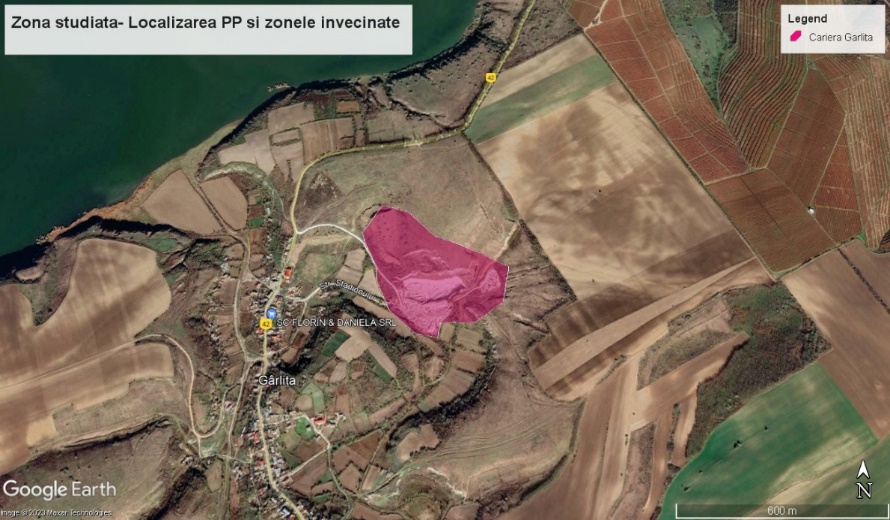 Figura 1 –Localizarea geografica a perimetrului de exploatare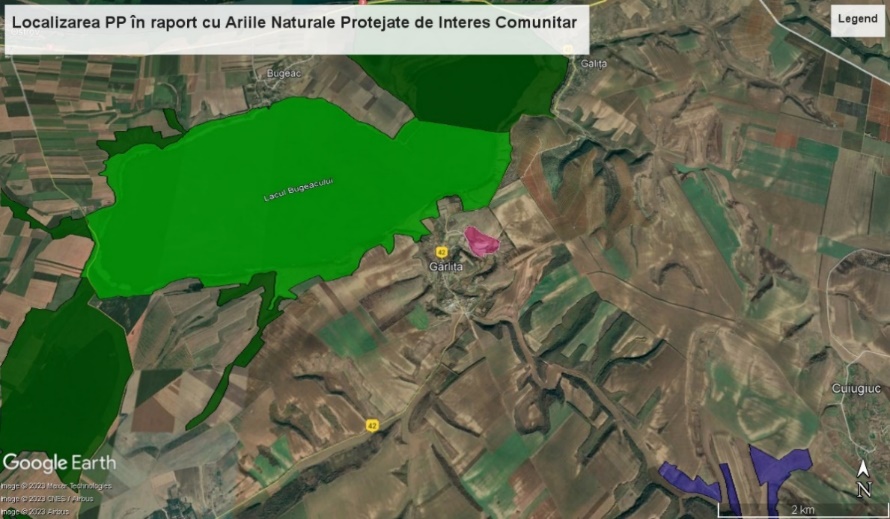 Figura 2 – Localizarea PP în raport cu Ariile Naturale Protejate de Interes ComunitarLegenda: Cariera Garlita ROSCI0340              ROSPA0053 ROSCI0149III. Monitorizarea biodiversitățiiPerimetrul de exploatare “Garlita” se afla cel mai aproape de ROSPA0053 „Lacul Bugeac” si ROSCI0149 „Pădurea Eseschioi - Lacul Bugeac”, aflandu-se la o distanță de aproximativ 0,24 km de ele cariera fiind pozitionata la S de ele. Celalalt ROSCI in vecinatatea carierei este ROSCI0340 „Cuiugiuc”, care se afla la aproximativ 3,5 km S-E fata de cariera. De asemenea, zona studiata face parte din regiunea biogeografica stepica.Monitorizarea biodiversitatii presupune inventarierea si studierea speciilor de flora si fauna identificate local in zona supusa studiului. Zona studiata este reprezentata de amplasamentul carierei si terenurile adiacente, ce constituie ecosisteme diferite, caracterizate de o flora si fauna specifica. Au fost folosite diferite metode specifice fiecarui grup-tinta astfel:1. Pentru vegetatie, flora si habitate:a) Metoda transectului liniarb) Metoda cautarii active	c) Metoda patratelor de 1/1 m22. Pentru speciile de nevertebrate:a) Metoda transectului liniarb) Metoda suprafeteic) Metoda punctului fix3. Herpetofauna:a) Transect vizual terestru diurn4. Avifauna:a) Metoda punctului fixb) Metoda punctului favorabil (Vantage Point)5. Mamifere:a) Metoda transectelorb) Metoda inventarierii semnelor de prezentac) Metoda inventarierii adaposturilorPrezentul studiu cu privire la monitorizarea biodiversitatii din perimetrul de exploatare “Garlita” s-a desfasurat in perioada Aprilie-Iunie 2023 si a constat in deplasari pe teren pentru inventarierea speciilor de flora si fauna prin metodele in vigoare, recomandate de specialisti. S-au folosit fise standard pentru fiecare grup – tinta identificat si s-au fotografiat speciile observate. In urma deplasarilor in teren au fost colectate date calitative, cu privire la prezenta/absenta speciilor. S-au efectuat deplasari lunare tinandu-se cont de perioada cea mai favorabila pentru fiecare grup – tinta. Raportat la perioada de observatii specifica.Tabelul 1 – Diagrama Grantt a deplasarilor pe teren pentru monitorizarea vegetatiei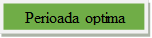 Pentru prezentul raport in vederea inventarierii florei si vegetatiei deplasarile in teren s-au focalizat pe perioada Aprilie-Martie 2023.Tabelul 2 – Graficul perioadelor de monitorizare in concordanta cu biologia si ecologia speciilor	Perioada optima                     Perioada nefavorabila	Perioada suboptima               Perioada studiataPentru o inventariere cat mai buna a datelor cu privire la distributia, frecventa si abundenta populatiilor de pasari, perioadele de monitorizate au fost alese in raport cu metodologia recomandata de catre specialisti. O deosebita importanta au avut iesirile realizate in timpul perioadei de migratie, deoarece a putut fi observata structura avifaunei ce ar putea folosi zona studiata in timpul pasajului, pentru a concluziona in ce masura sunt afectate de activitatea de exploata.    a)Vegetatie si floraVegetatia si flora identificata in zona studiata este reprezentata de 84 de specii de plante, ce se regasesc listate in tabelul atasat mai jos:Tabelul 3 – Specii de flora si vegetatie identificata la nivelul zonei studiateDin punct de vedere taxonomic, familia cu cei mai multi reprezentanti pentru zona analizata este familia Asteraceae, care numara 18 specii de plante. Aceasta este urmata de familiile  Poaceae si Lamiaceae ,care sunt reprezentate de 8 respectiv 6 specii. Familiile Brassicaceae si Rosaceae cuprind cate 5 specii fiecare. Acestea sunt urmate de familiile Amaranthaceae si Apiaceae, avand cate 4 specii ce sa le reprezinte in terten. Cu cate 3 specii care sa le reprezinte in teren sunt familiile Boraginaceae si Fabaceae. Patru dintre familiile ramase sunt reprezentate de cate doua specii iar restul de cate una.Figura nr. 3 Compozitia pe familii taxonomice a plantelor identificate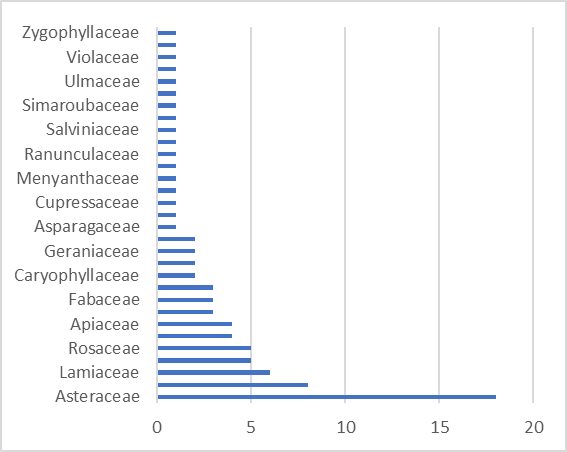 Analiza sozologica a vegetatiei identificata reprezinta asamblul informational referitor la categoriile de protectie si periclitare conform IUCN Red Lists, Ordonanta de Urgenta nr. 57/2007, si Directiva 92/43/CEE a Consiliului din 21 mai 1992 privind conservarea habitatelor naturale si a speciilor de fauna si flora salbatica. Astfel, conform IUCN Red Lists, 30 specii de plante regasite in teren sunt catalogate ca fiind Least Concern (LC) – Nepericlitat si doua specii se afla in categoria Data Deficient (DD) -Nu se prezinta destule date, populatiile acestora sunt stabile si nu prezinta declinuri si o specie se afla in categoria aproape periclitat. Restul de specii identificate nu sunt evaluate. In ce priveste O.U.G. 57 din 2007 , doua specii sunt precizate in Anexa II restul nefiind evaluate. Aceeasi situatie se regaseste si in cadrul Directivei 92/ 43/ CEE.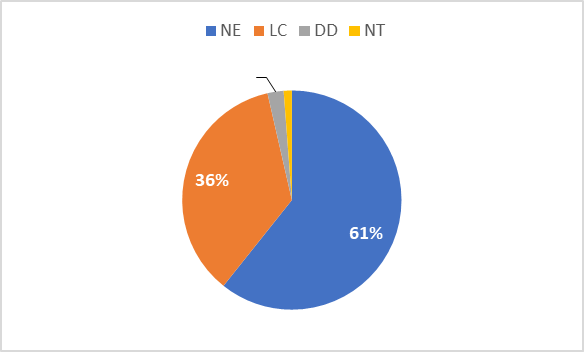 Fig. Nr. 4 – Analiza statutului de periclitare conform IUCN Red List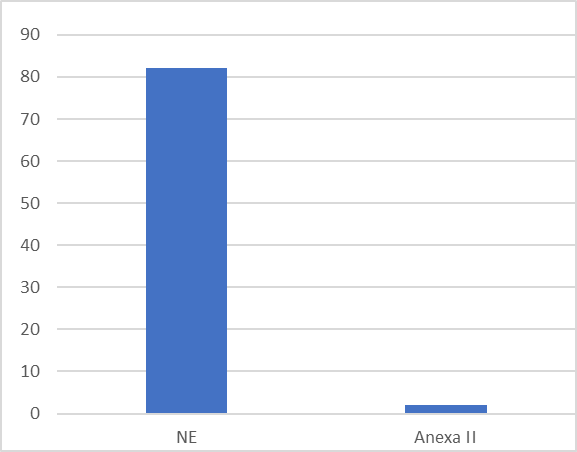 Fig. Nr.5 Analiza statutului de periclitare conform O.U.G. 57/2007Observatiile asupra acestor specii au fost efectuate in jurul carierei. Suprafata de vegetatie la nivelul careia au fost identificate speciile de plante mentionate anterior nu se afla sub impactul exploatarii, insa, vegetatia este puternic degradata ca urmare a suprapasunatului.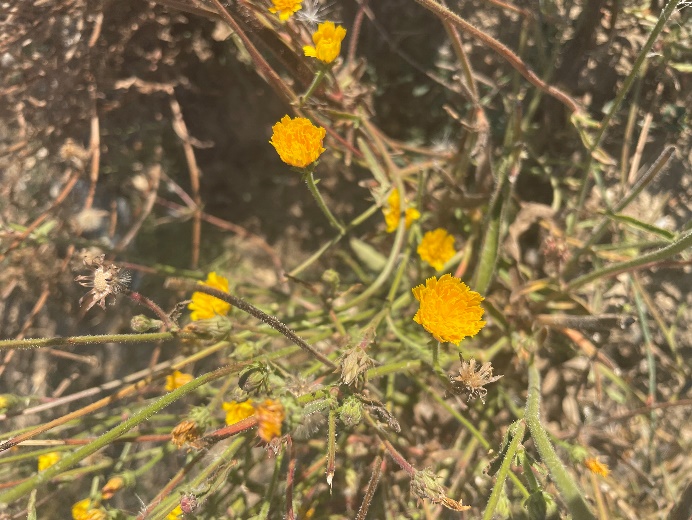 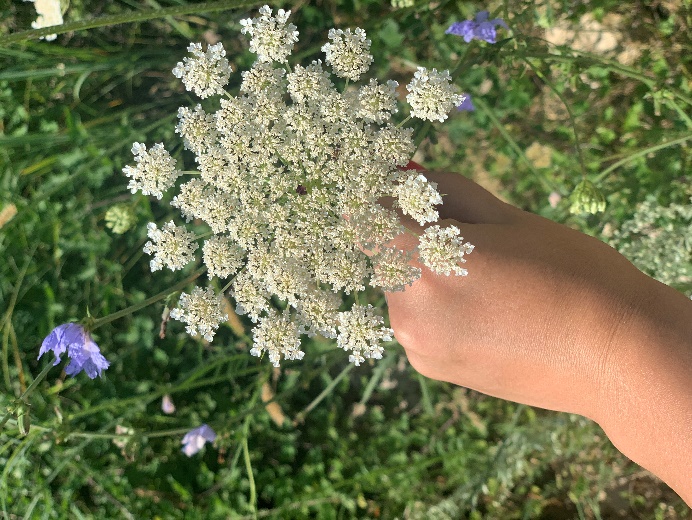                           Foto. nr. 1 Crepis tectorum                  Foto. nr. 2 Daucus carota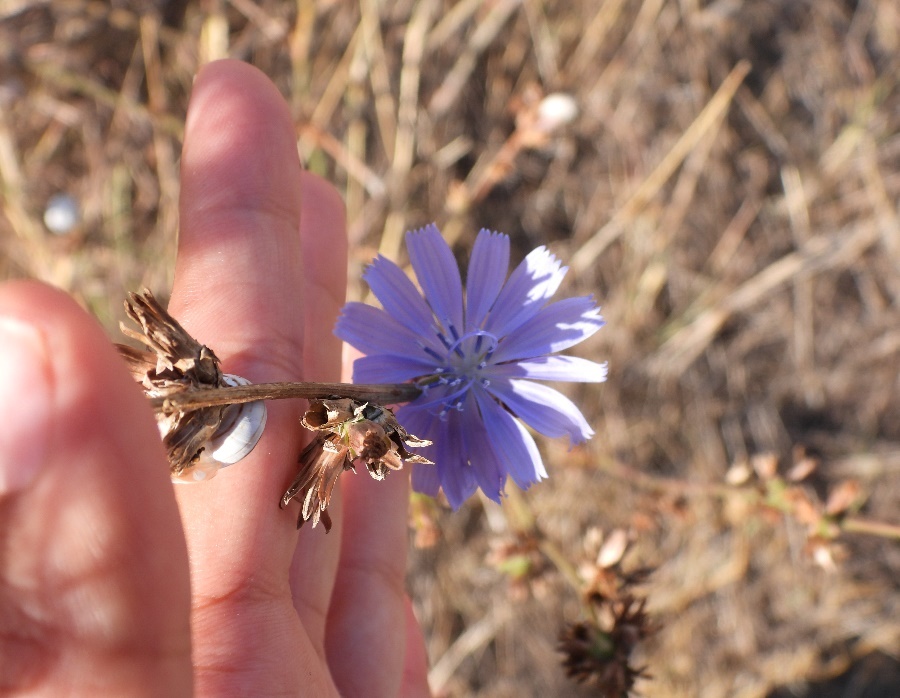 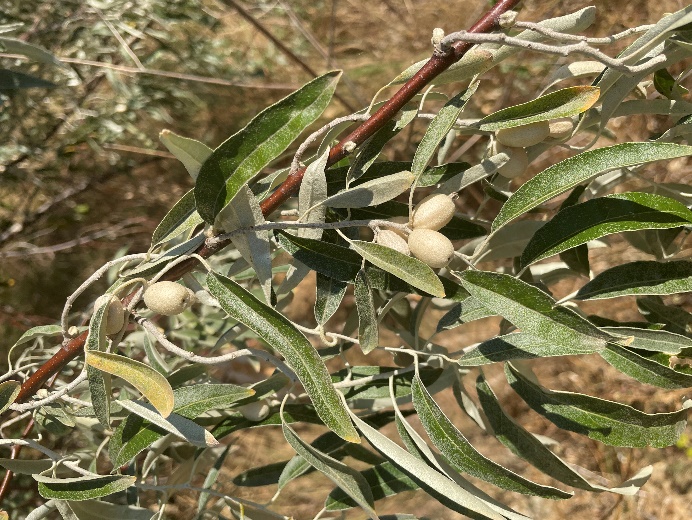                                Foto. Nr. 3 Cichorium intybus              Foto. Nr. 4 Elaeagnus angustifolia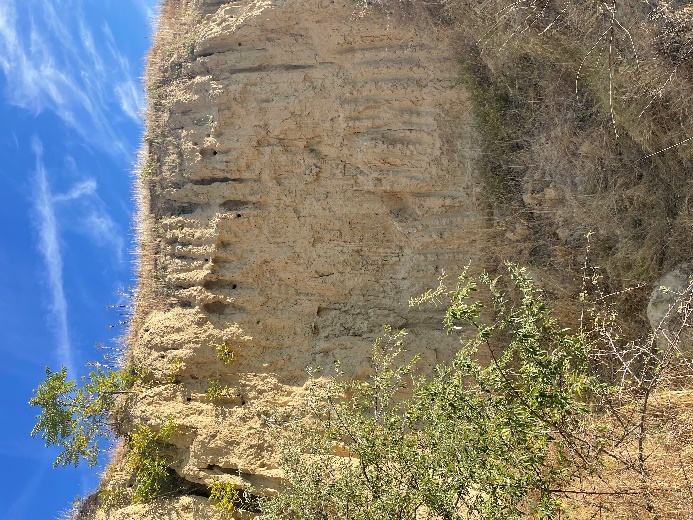 Foto. Nr. 5 Aspect amplasamentb)Fauna de nevertebrateInsectele reprezinta cel mai important grup de nevertebrate intalnite in zona. Speciile de insecte identificate in zona de studiu apartin principalelor ordine de insecte terestre –Coleoptera (gandaci), Lepidoptera (fluturi), Diptera (muste si tantari), Hymenoptera (viespi, bondari, albine, furnici). In deplasarile de teren efectuate in zona supusa monitorizarii, nu au fost identificate multe specii de insecte incluse in OUG 57/2007 cu modificarile si completarile ulterioare sau/si in anexele Directivei 92/43/  Consiliul CEE. Himenopterele (viespi, albine, bondari, furnici) sunt atrase de speciile vegetale segetale ca si plantele din zonele de la marginea culturilor, intre care se remarca exemplare de bondari, toate prezente atat in habitatele din proximitatea carierei cat si in zonele antropizate din vecinatate acesteia. Avand in vedere tipul de habitat la care ne referim, coleopterele sunt reprezentate prin specii relativ putine. Ca urmare, gandacii sunt reprezentaţi în habitate ca cel analizat prin specii ca de exemplu – Carabus granulatus, Coccinella septempunctata.Lepidopterele (fluturii) identificate nu au reliefat prezenta unor specii rare, protejate. Au fost reprezentati de specii comune, caracteristice ecosistemelor ruderalizate.Diptera (muste, tantari). Dipterele sunt reprezentate de specii caracteristice zonelor antropizate. Mustele sunt cele mai comune in locuri antropizate toate legate de substante organice de origine menajera.Identificarea speciilor de nevertebrate s-a realizat in principal prin metoda capturarii si fotografierii speciilor prezente in zona de studiu.Tabelul 4 – Specii de nevertebrate identificateAu fost identificate 64 specii de nevertebrate, acestea fiind majoritatea din clasa Insecta. Din punct de vedere taxonomic, ordinul ce cuprinde cele mai multe specii dintre cele identificate este Lepidoptera, cu 16 specii, urmat de Coleoptera si Orthoptera cu 9 respectiv 7 specii reprezentative fiecare. Ordinele Hymenoptera si Stylommatophora sunt reprezentate de cate 5 specii fiecare. Si ordinele Araneae si Odonata au acelasi numar de reprezentanti in raport unul cu altul acesta fiind 3.Restul fiind slab reprezentate, fiecare ordin avand o specie in teren in perioada studiata.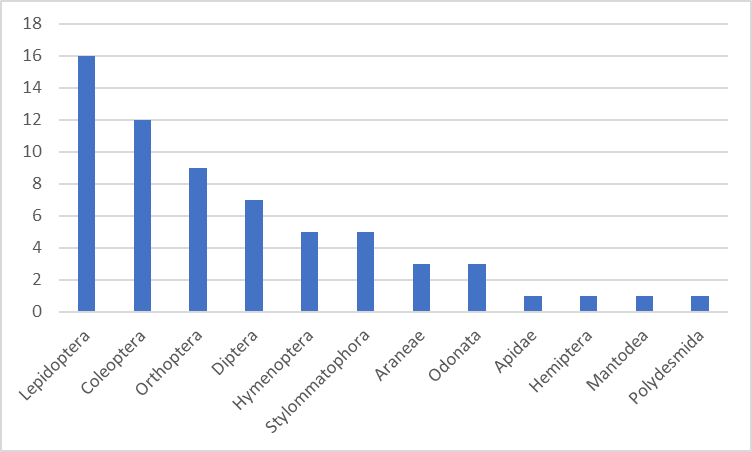 Fig.  Nr. 6 Repartizarea nevertebratelor identificate pe ordineConform IUCN Red Lists speciile identificate se incadreaza majoritar in categoria celor neevaluate (NE) cu un numar de 37 specii. O alta parte mare din speciile de nevertebrate din teren se incadreaza in categoria Least Concern (LC) cu un numar de 26 specii. O singura specie observata se afla in categoria Data Deficient (DD).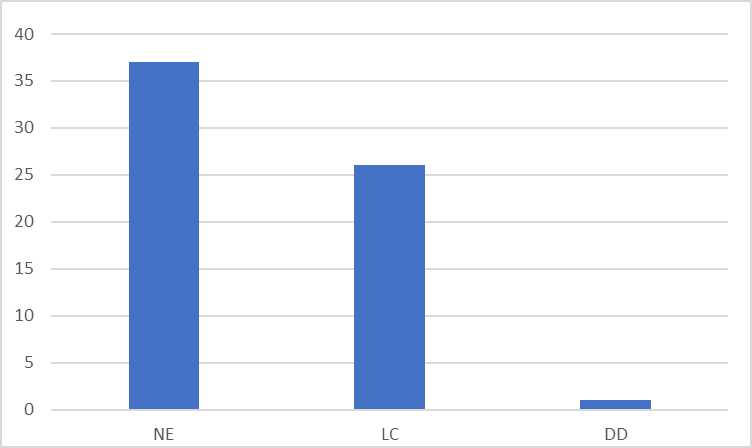 Fig. Nr. 7 Repartizarea nevertebratelor in functie de gradul de periclitare dupa IUCNReferitor la repartitia lor in functie de statutul de periclitare conform O.U.G. 57/2007, doua dintre speciile identificate in teren se gasesc in Anexa 4A si una in Anexa 5A. Restul de specii identificate nu sunt evaluate.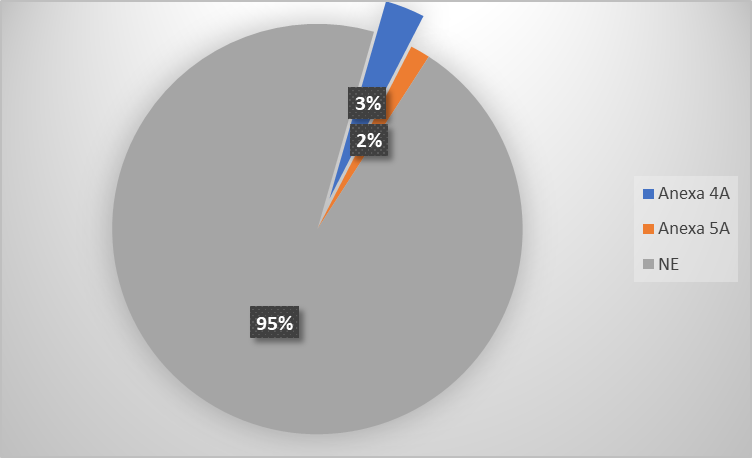 Fig. Nr. 8 Repartizarea nevertebratelor in functie de gradul de periclitare dupa O.U.G. 57/2007Dupa cum se poate observa si in figura 9, majoritate dintre speciile identificate se regasesc in categoria speciilor neevaluate. Doua dintre speciile ramase sunt plasate in Anexa IV si ultima in anexa V.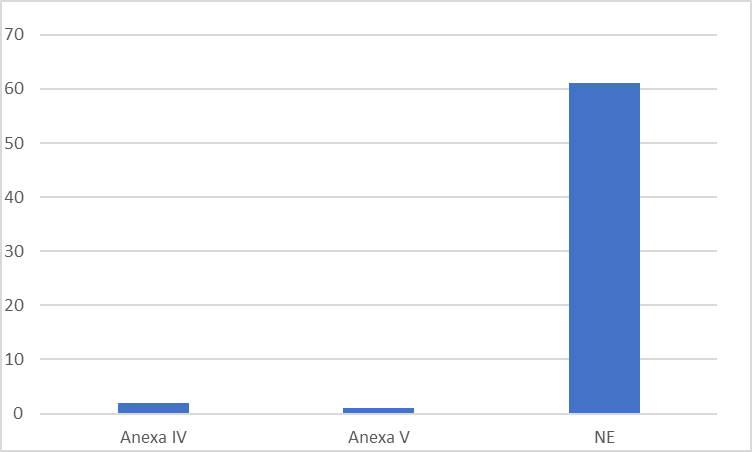 Fig. Nr. 9 Repartizarea nevertebratelor in functie de gradul de periclitare dupa Directiva 92/43/CEE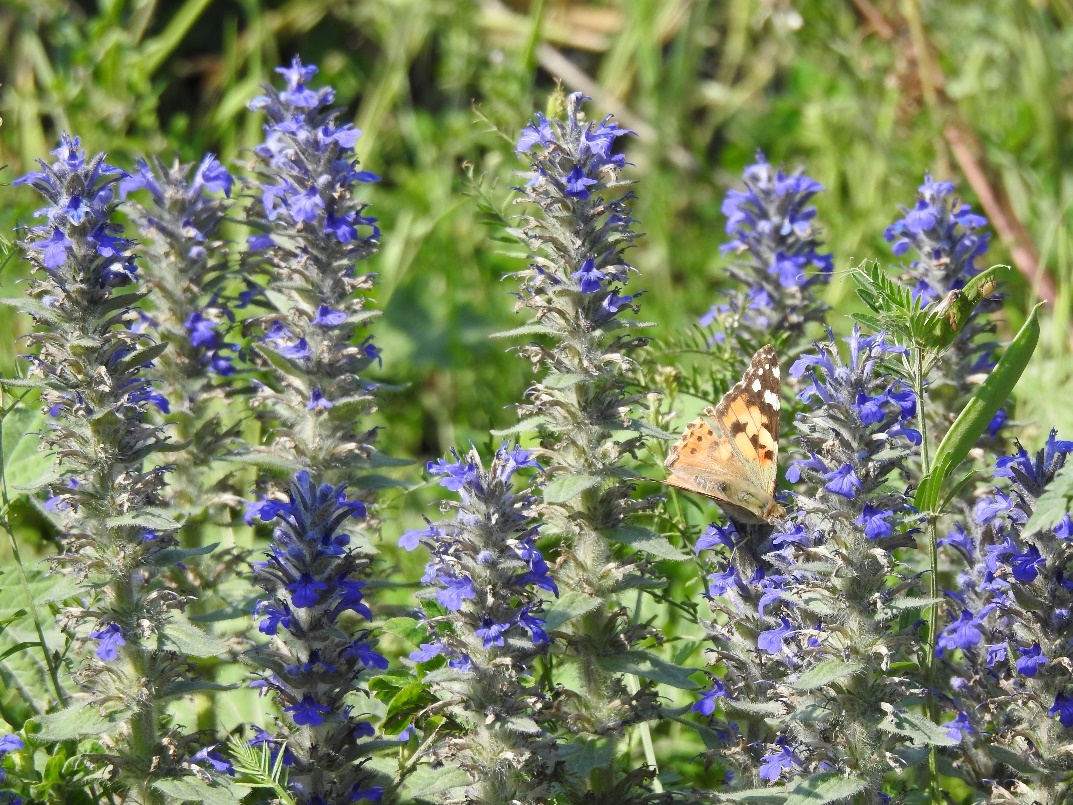 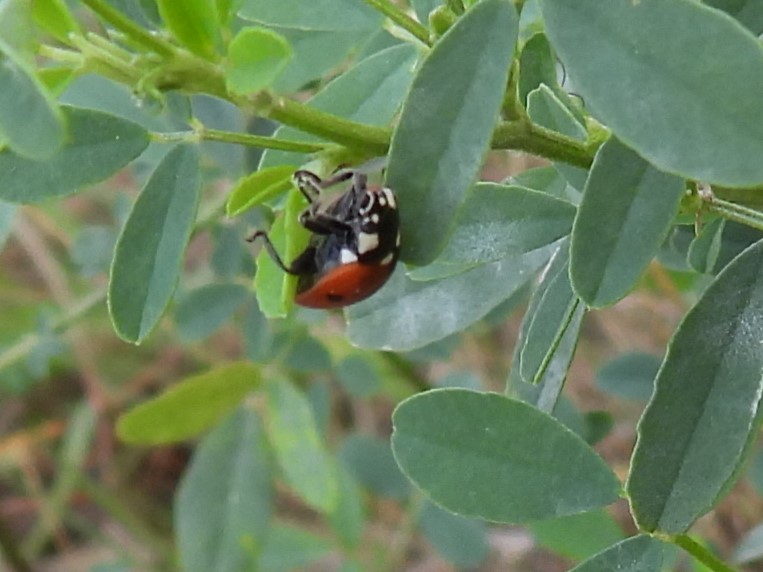                                      Foto. Nr. 6 Vanessa cardui        Foto. Nr. 7 Coccinella septempunctata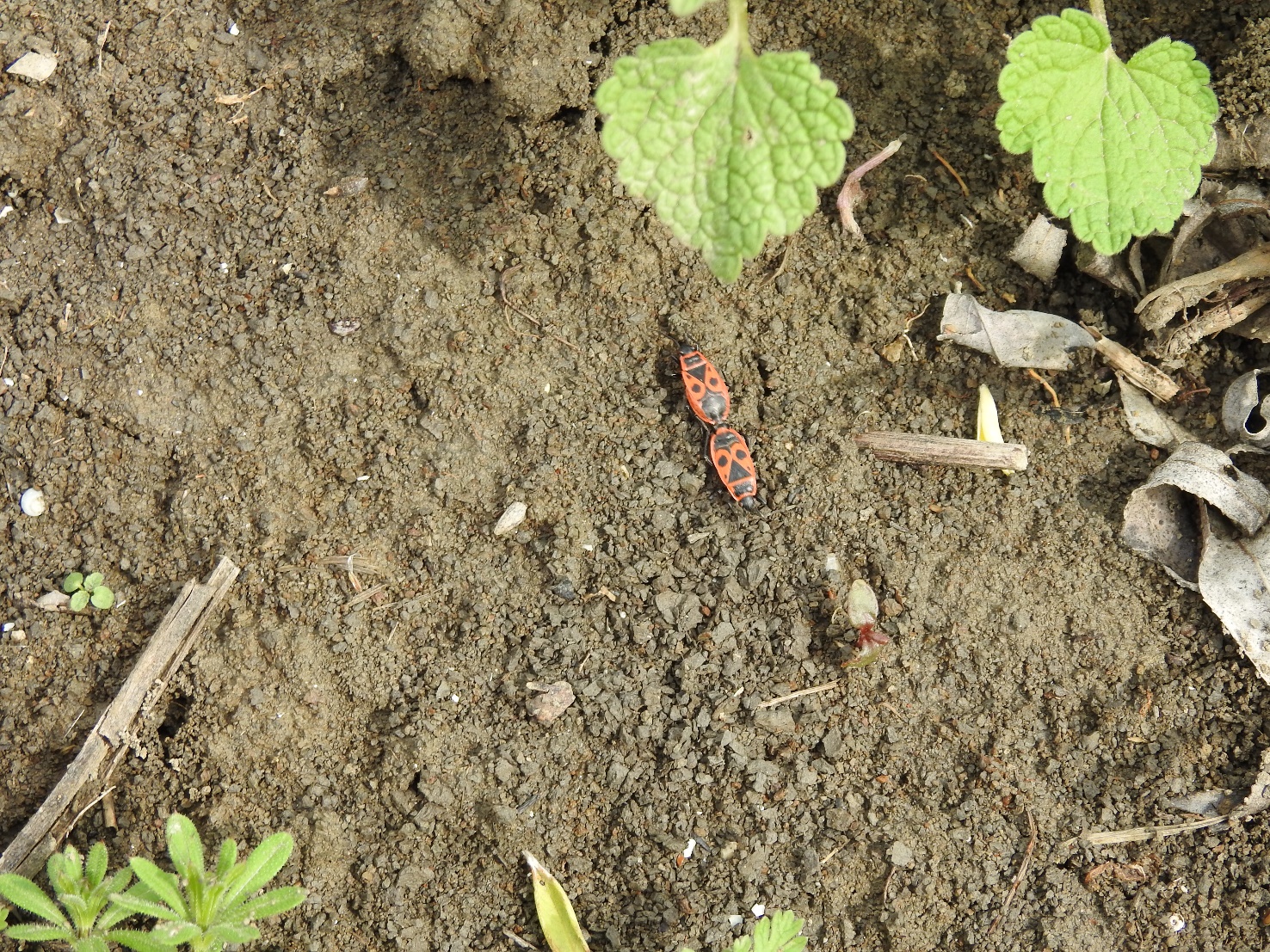 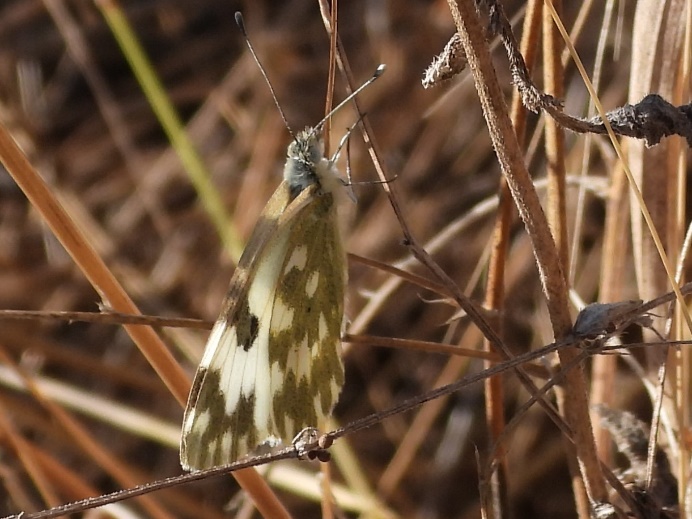 Foto. Nr. 8  Pyrrhocoris apterus Foto. Nr. 9  Pontia endusa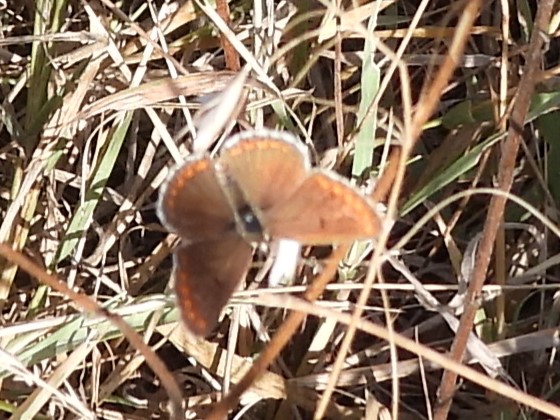 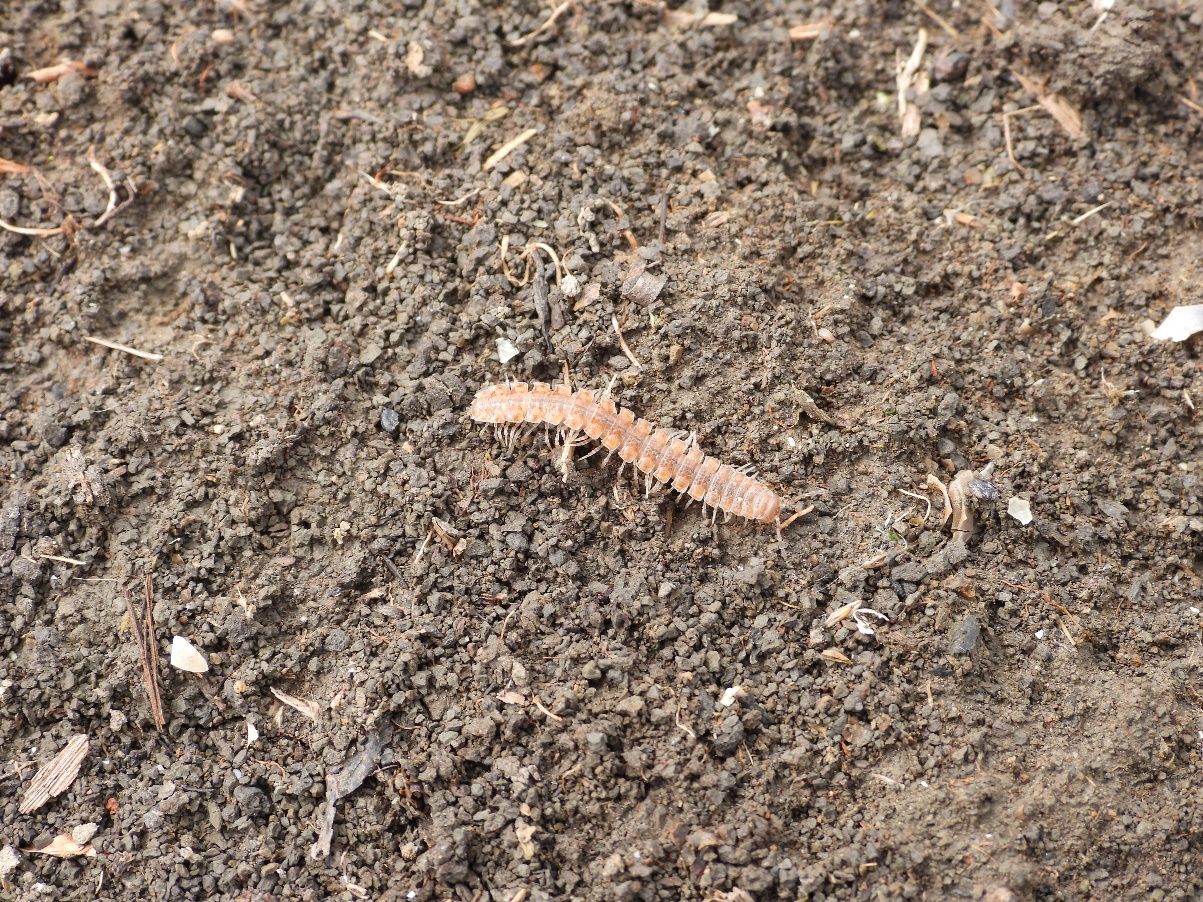 Foto. Nr. 10  Polyommatus icarus Foto. Nr. 11  Polydesmus angustusc)HerpetofaunaAu fost parcurse transecte liniare vizuale si auditive diurne in scopul identificarii speciilor de amfibieni si reptile ce populeaza zona studiata. Folosind aceasta metodologie au fost identificate 6 specii de reptile ce se gasesc listate in tabelul de mai jos:Tabelul 5 – Specii de herpetofauna identificate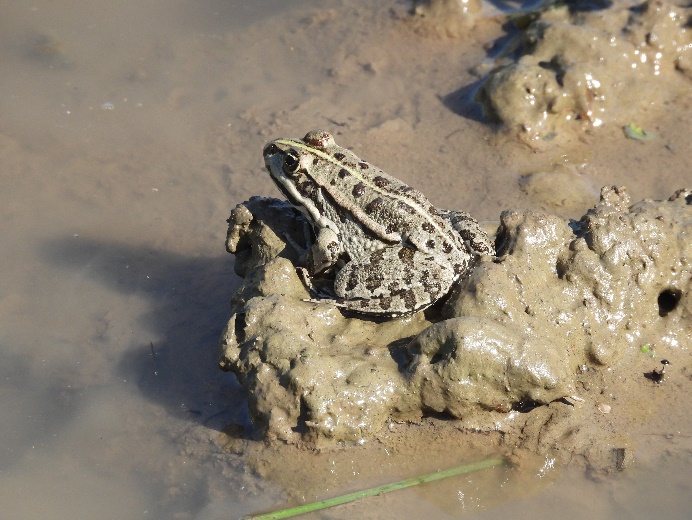 Foto. Nr. 12  Pelophylax ridibundusd)Avifauna Pentru observarea speciilor de pasari ce tranziteaza zpna perimetrului propus exploatarii, s-au folosit metoda punctului fix, a a traseelor liniare si a punctului favorabil. Speciile de pasari observate au fost fotografiate, apoi identificate pentru realizarea listei de specii. Astfel, au fost identificate 70 specii de pasari, ce constituie avifauna locala, si se regasesc enumerate in tabelul mai jos atasat:Tabelul 6 – Specii de pasari identificateIn zona studiata au fost identificate 70 de specii de pasari, ce apartin la 15 ordine taxonomice. Passeriformes este  ordinul cel mai bine reprezentat, numarand  25 de specii de pasari. Celelalte  ordine sunt slab reprezentate comparativ, Anseriformes si Accipitriformes numarand cate 8 specii, ordinul Pelecaniformes numarand 7 specii. Urmatoarele trei ordine ca si numar de specii reprezentante sunt Columbiformes,  Falconiformes si Galliformes. Restul de ordine fiind slab reprezentate, 5 dintre ele avand cate doua specii reprezentante in teren, iar 3 fiind reprezentate de doar o specie.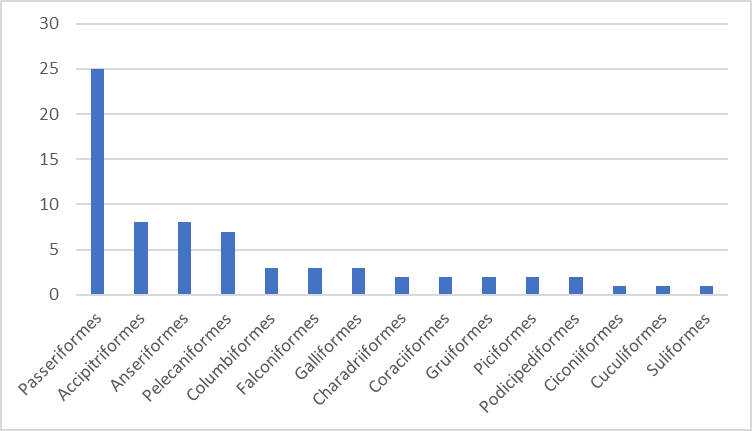 Figura 8 – Analiza taxonomica a speciilor de pasari identificateDin punct de vedere fenologic, cele mai multe pasari identificate aici fac parte din categoria speciilor rezidente, ce pot fi observate in orice anotimp al anului pe teritoriul tarii noastre. Categoria oaspetilor de vara reprezinta o buna parte din totalul speciilor identificate (32). Speciile partial migratoare detin un procentaj mai mic, prezentand doar 10  din totalul avifaunei observate, iar speciile sedentare prezinta 28 de specii.
Figura 9- Analiza avifenologica speciilor identificate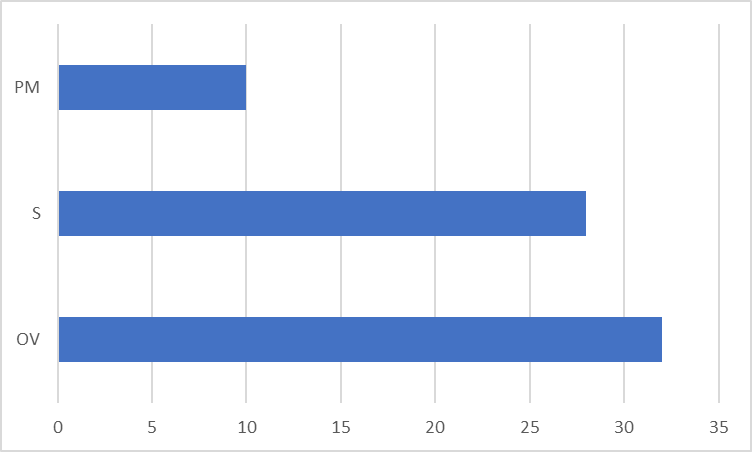 Dintre speciile identificate in teren, 62 dintre acestea sunt regasite in categoria LC a IUCN Red List, 5 sunt enumerate in categoria NE si 3 sunt enumerate in categoria VU. 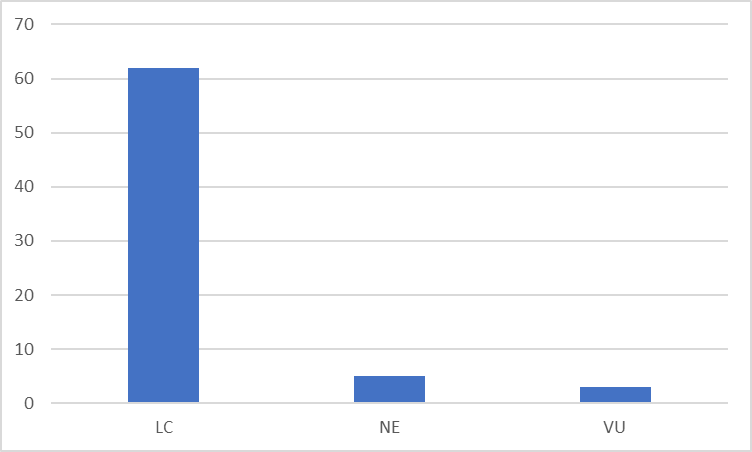 Figura 10 – Analiza statutului de protectie conform IUCNDintre speciile identificate in teren, 21 dintre acestea sunt regasite in Anexa 3 a Ordonantei de Urgenta nr. 57/2007, o specie este precizata in Anexa 4, 8 sunt enumerate in Anexa 4B, 13 sunt enumerata in Anexa 5C, una este enumerata in Anexa 5D, si doua specii precizate in Anexa 5E. Un total de 23 de specii dintre cele identificate nu prezinta statut de protectie, nefiind regasite in acest document normativ ce are dreptt scop protectia si conservarea biodivestitatii.Figura 11 – Analiza statutului de protectie conform O.U.G. 57/2007Dintre speciile identificate in teren, 23 dintre acestea sunt regasite in Anexa I a Directivei 2009/147/CEE, 15 sunt enumerate in Anexa II, doua sunt enumerate in Anexele II si III concomitent. Un total de 30 specii dintre cele identificate nu prezinta statut de protectie, nefiind regasite in acest document normativ ce are dreptt scop protectia si conservarea biodivestitatii.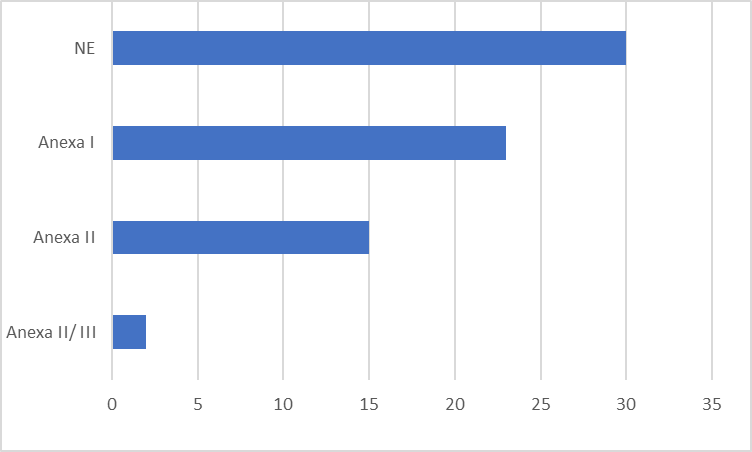 Figura 12 – Analiza statutului de protectie conform Directivei 2009/147/CEE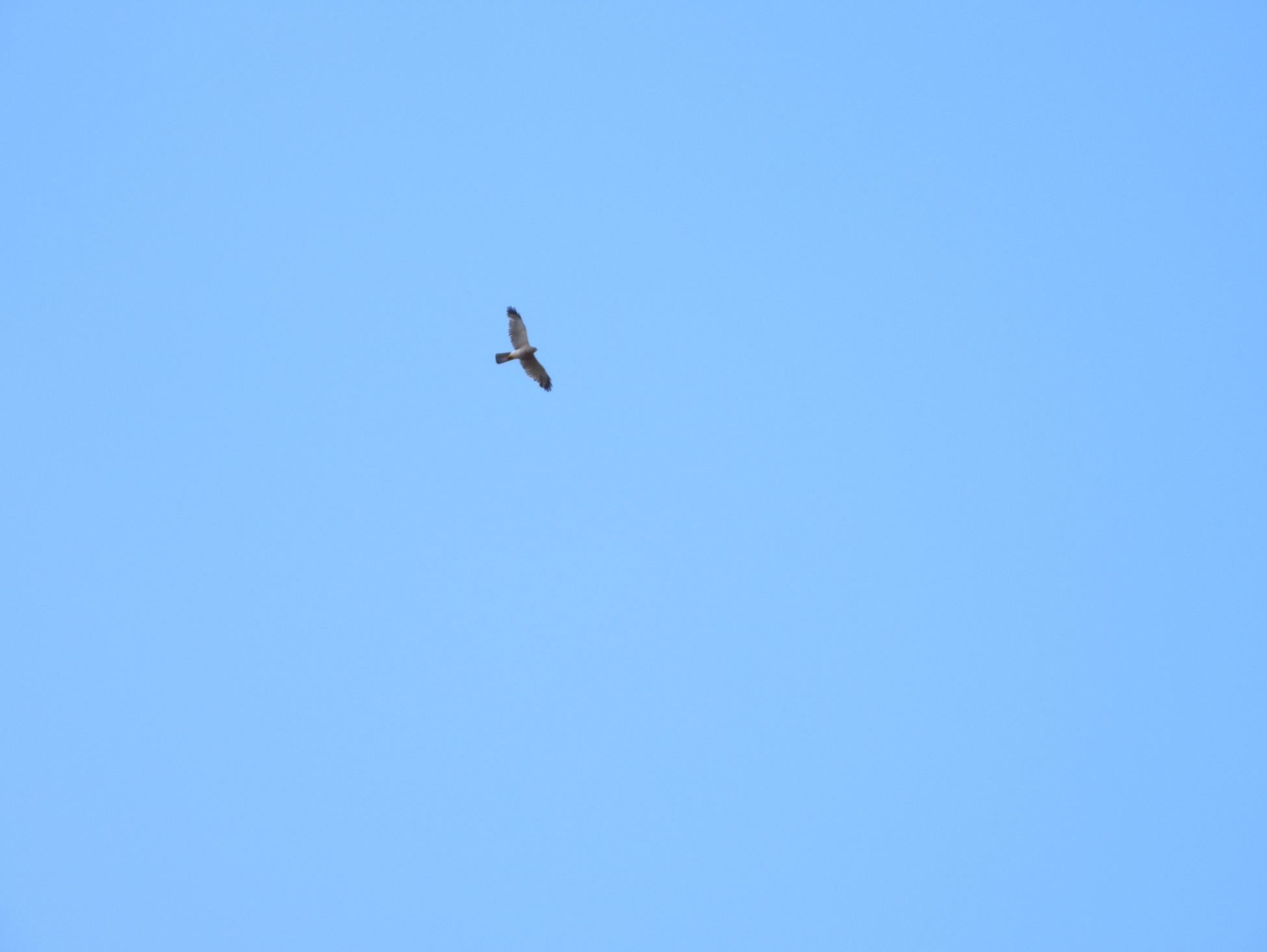 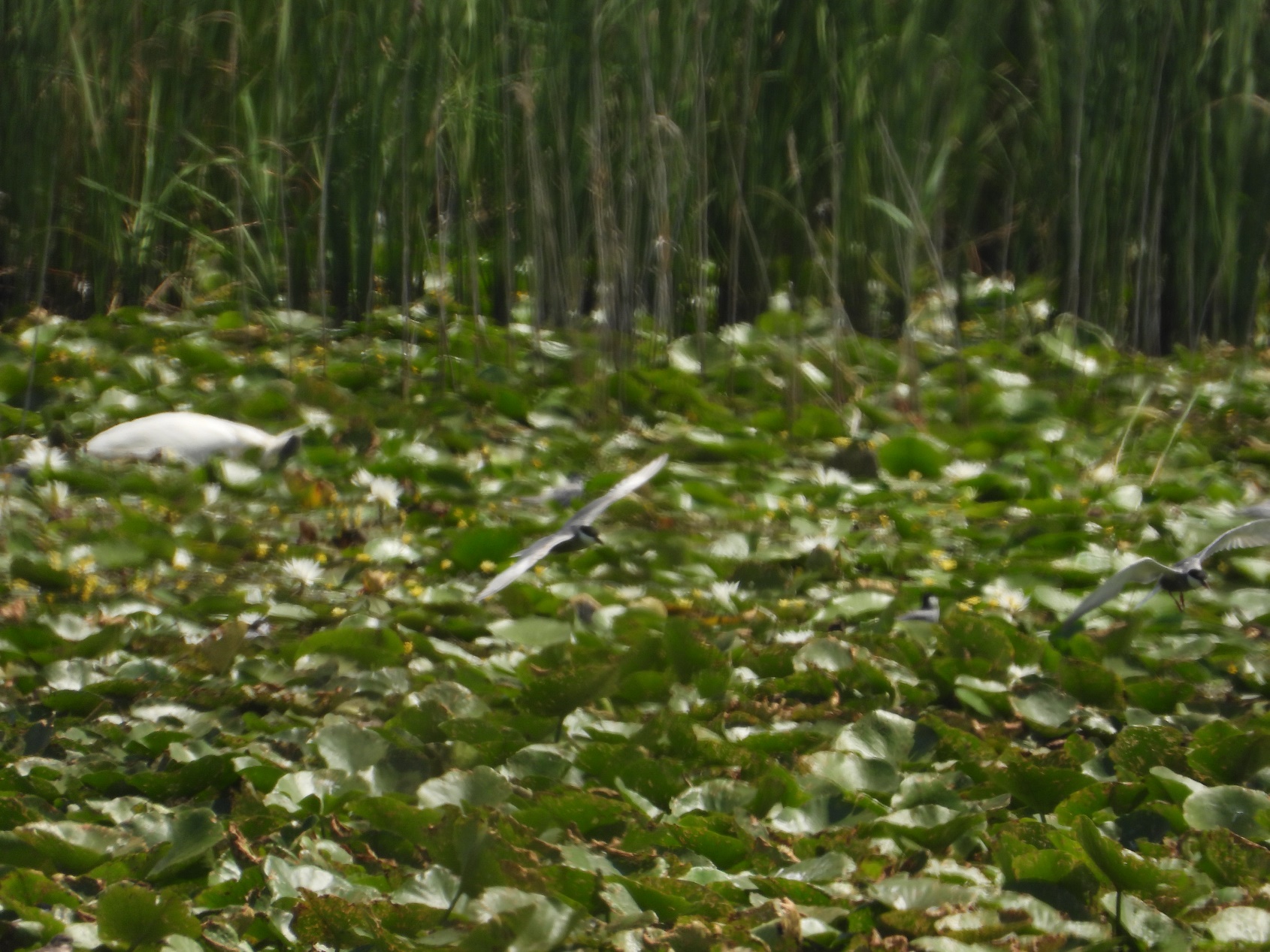                              Foto. Nr. 13 Accipiter brevipes     Foto. Nr. 14 Sterna hirundo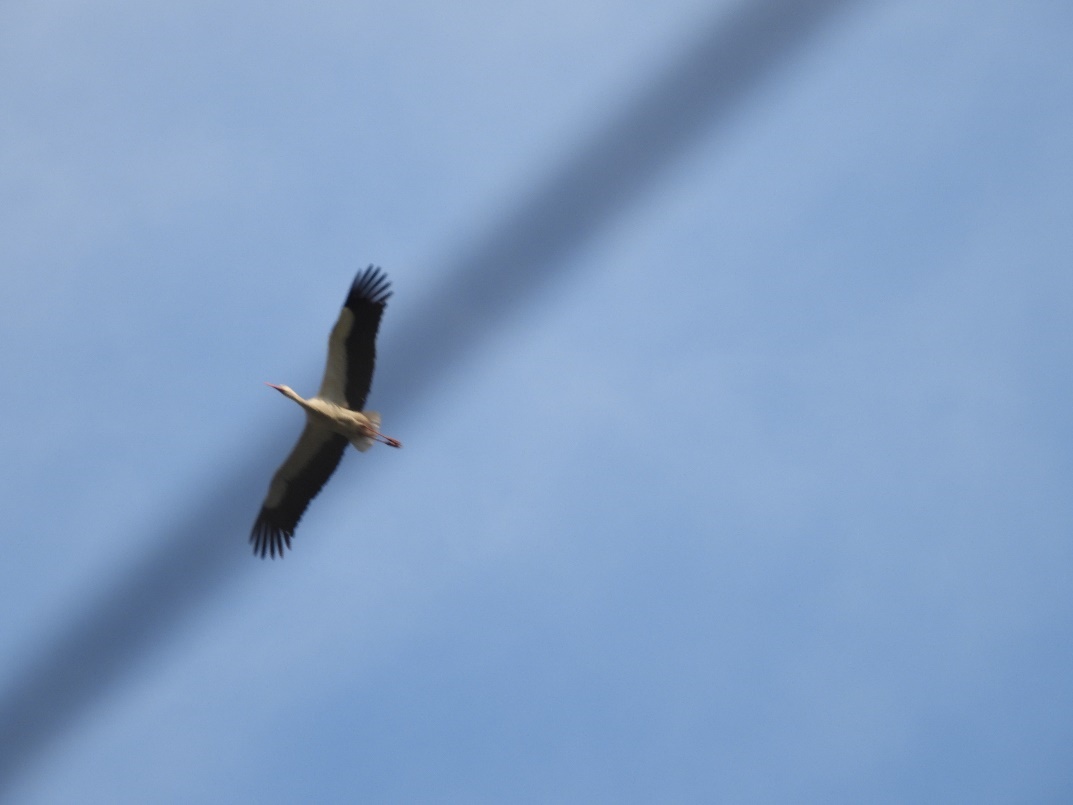 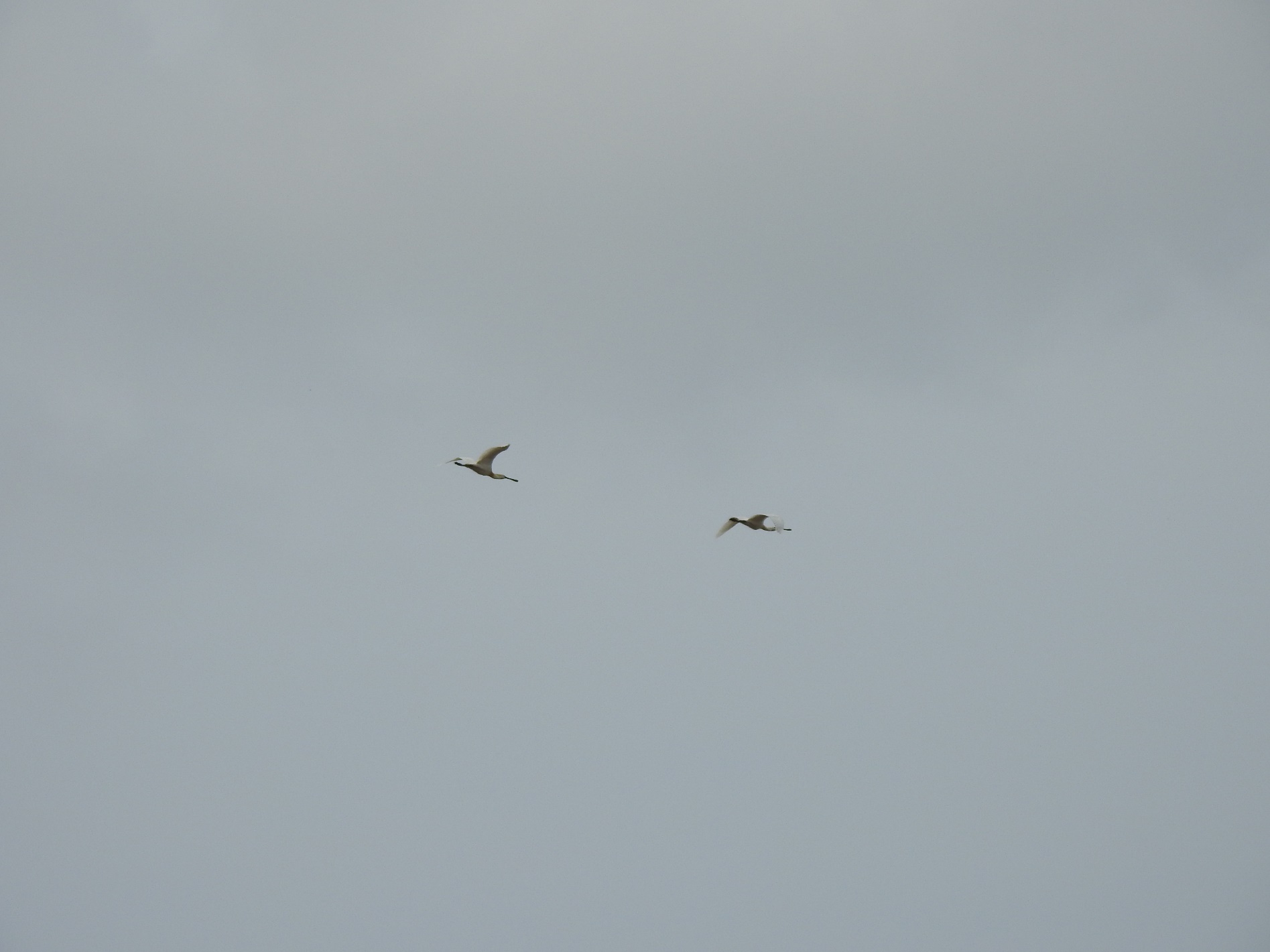                          Foto. Nr. 15 Ciconia Ciconia  Foto. Nr. 16 Platalea leucorodia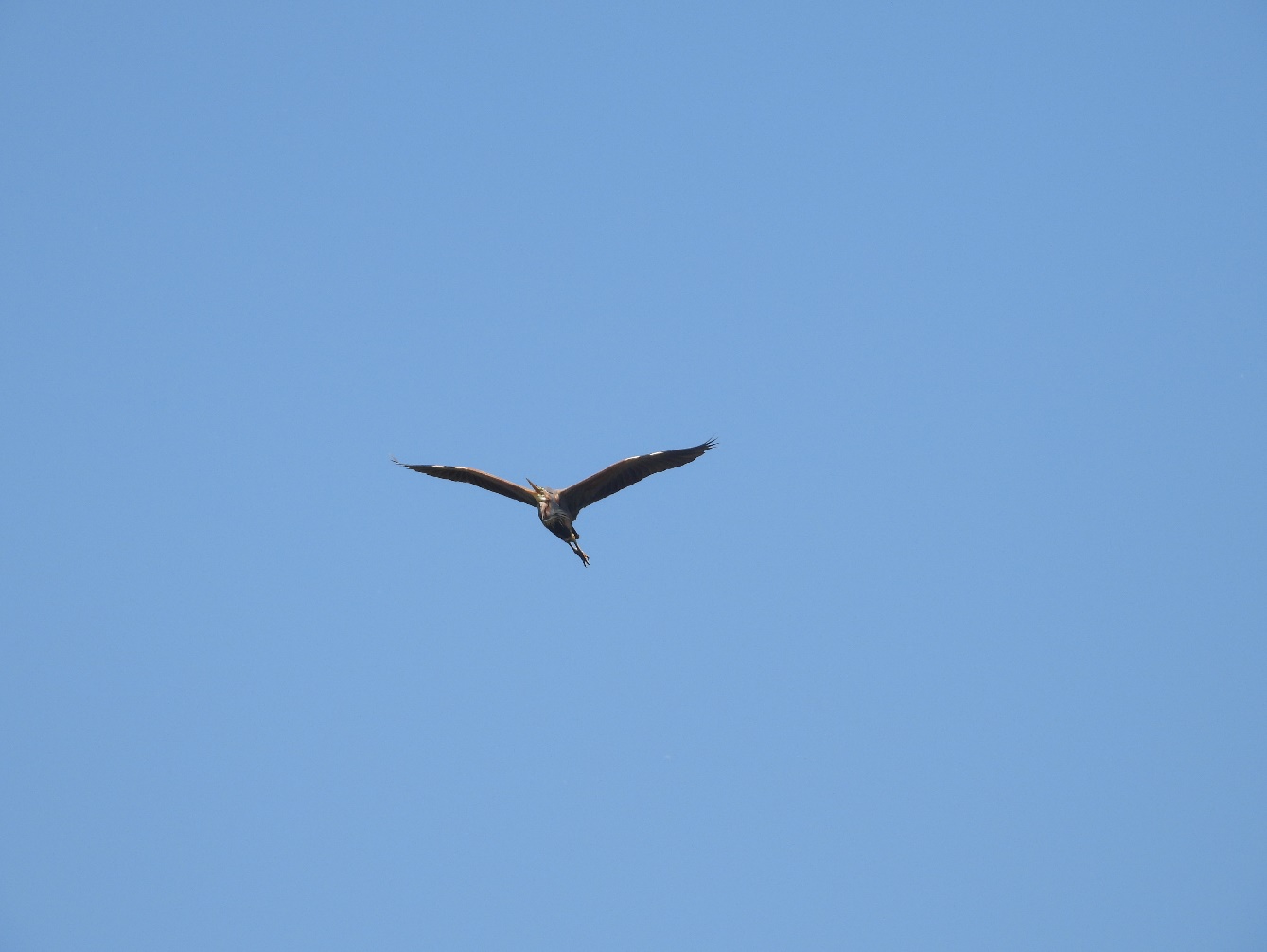 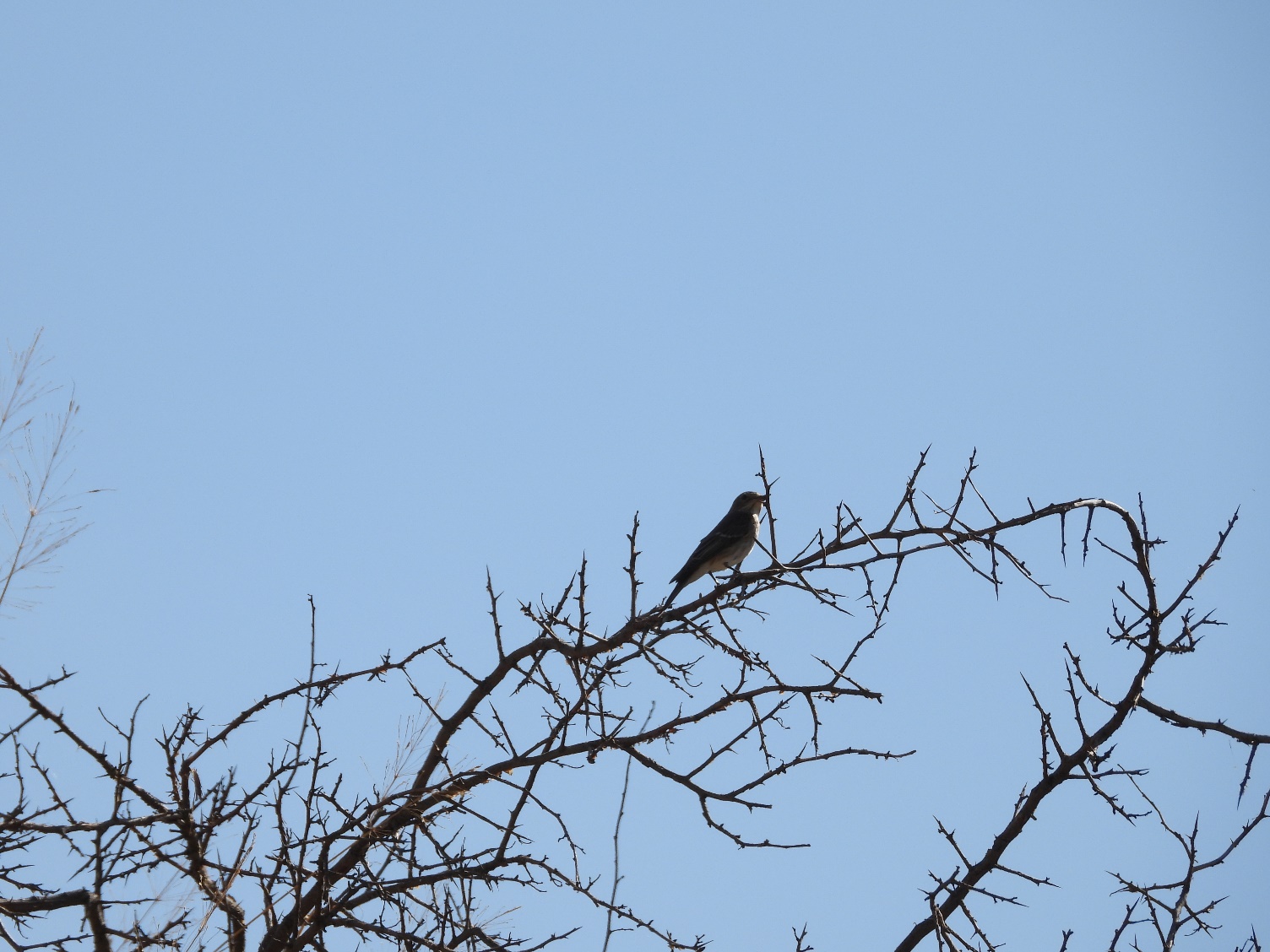                                Foto. Nr. 17 Ardea purpurea     Foto. Nr. 18 Ficedula parvae)MamifereEvaluarea prezentei mamiferelor in zona supusa studiului s-a realizat prin metoda inventarierii semnelor de prezenta, care consta in urme, vizuini, marcaje, musuroaie de pamant (in cazul speciilor subterane, ex. T. europaea). Precizam ca au fost identificate specii si in mod direct, prin indivizi observati. Tabelul 7– Speciile de mamifere identificateIn zona studiata au fost identificate 17 de specii de mamifere, ce apartin la 6 ordine taxonomice. Carnivora este  ordinul cel mai bine reprezentat, numarand  6 specii de mamifere, urmat fiind de rodentia care prezinta pe teren 5 specii de animale. Celelalte ordine sunt mai slab reprezentate ordinul Artiodactyla numarand 2 specii impreuna cu ordinul Eulipotyphla. De o singura specie sunt reprezentate ordinele Lagomorpha si Saricomorpha.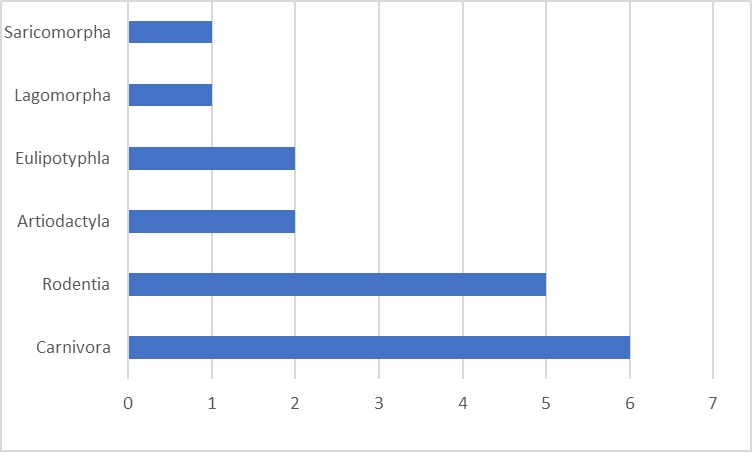 Figura 13 – Repartizarea speciilor pe ordineMajoritatea speciilor de mamifere identificate au statut de preocupare minima in listele rosii IUCN. Doar una dintre ele fiind periclitata. Tot cate o specie incadrandu se afla in categoriile “Neevaluata” si “Aproape Periclitata”. Figura 14 – Repartizarea speciilor dupa statutul de periclitare conform IUCNIn O.U.G. 57/2007 sunt precizate 7 specii de mamifere ca apartinand de Anexa 5B, 3 ce apartin in acelasi timp de anexele 3 si 4A si doar o specie de anexa 4B. Restul de 6 specii identificate in teren nu sunt evaluate.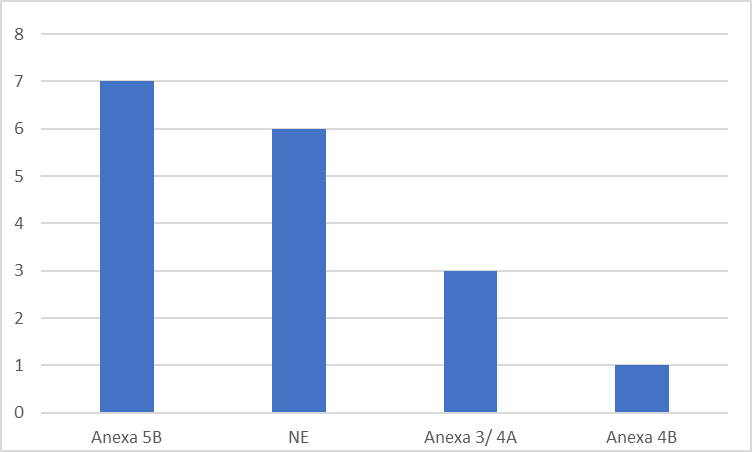 Figura 15 – Analiza statutului de protectie conform OUG 57/2007Dintre speciile identificate in teren, 2 dintre acestea sunt regasite in anexele II si IV a Directivei 92/43/CEE, o specie este precizata in Anexa V, una doar in Anexa II iar restul de specii nu sunt evaluate. 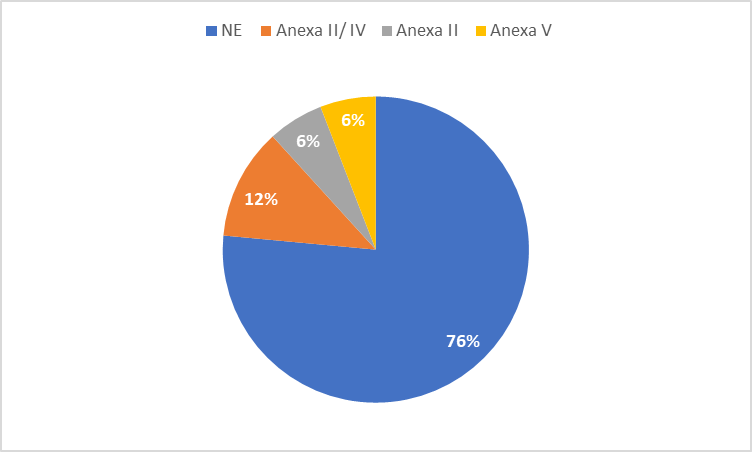 Figura 16 – Analiza statutului de protectie conform Directivei 92/43/CEE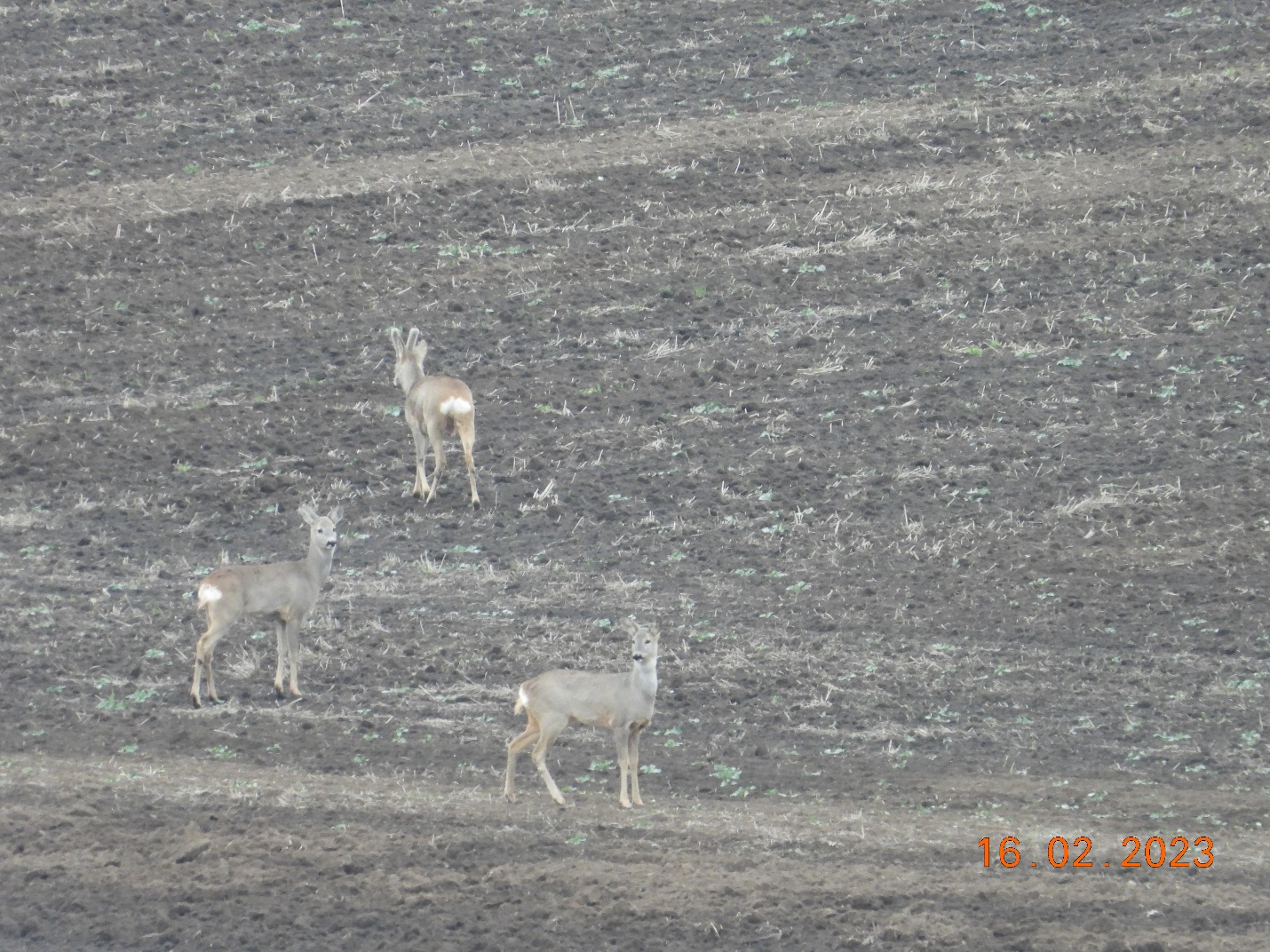 Foto. Nr. 19 Capreolus capreolusVI. ConcluziiRaportandu-ne la studiul anterior, diversitatea specifica si structura florei si faunei locale nu a suferit declinuri populationale, acest lucru se constata prin prezenta unui numar mare de specii care folosesc zona studiata pentru hranire, odihna si reproducere. Analiza si aspectele prezentate anterior denota faptul ca impactul activitatilor desfasurate in perimetrul de exploatare “Garlita” asupra biodiversitatii este nesemnificativ.Zona studiata serveste in special ca teritoriu de hranire pentru speciile avifaunistice; s-a constata ca rapitoarele de zi tranziteaza frecvent perimetrul in cautare de hrana. Concluzionam ca activitatea extractiva nu duce la fragmentarea teritoriului de hranire.Speciile identificate in timpul migratiei de primavara nu au prezentat modificari etologice in timpul activitatii de exploatare, pasarile nu prezinta modificari comportamentale precum schimbarea directiei de zbor sau a inaltimii in zbor, sunete de alerta, opriri din migratie. Efectivele surprinse in perioada migratiilor sau in pasaj si-au continuat zborul, nefiind influentate de impactul carierei.Plasticitatea comportamentală a speciilor de păsări identificate asigura orientarea acestora către zonele cu o abundenţă de hrană ridicată, care să satisfacă nevoile lor atât pentru întreţinere cât şi pentru reproducere. Vegetatia identificata nu prezinta elemente de interes comunitar in zona amplasamentului perimetrului de exploatare. Herpetofauna este reprezentata de o specie de reptile. Speciile de mamifere au fost observate prin metoda inventarierii semnelor de prezenta, care consta in urme, vizuini, marcaje, musuroaie de pamant (in cazul speciilor subterane, ex. T. europaea). Precizam ca au fost identificate specii si in mod direct, prin indivizi observati. Speciile de mamifere identificate au statut de preocupare minima in IUCN Red Lists. Dintre acestea 3 specii se regasesc in anexa 5B a Ordonantei de Urgenta nr. 57/2007, si nu sunt mentionate in Directiva “Habitate”.Ca si concluzie finala, diversitatea floristica si faunistica ce se regaseste in zona supusa studiului de monitorizare nu a suferit un declin al populatiilor, prezentand efective stabile. De semenea, mentionam ca frecventa si abundenta speciilor inregistrate la nivel local nu influenteaza frecventa si abundenta speciilor la nivelul siturilor Natura 2000. Grup taxonomic / SezonHiemalHiemalPrevernalPrevernalVernalVernalEstivalEstivalSerotinalSerotinalSerotinalAutumnalAutumnalHiemalHiemalGrup taxonomic / SezonIIIIIIIVVVI VI VII VIIVIIIIX IXXXIXIIHabitate-planteGrupul taxonomic majorIan.Feb.Mar.Apr.MaiIun.Iul.Aug.Sept.Oct.Nov.Dec.NevertebrateAmfibieniReptilePasari cuibaritoarePasari sedentarePasari in pasajPasari care ierneazaMamifereSpeciaFamiliaIUCN Red ListsO.U.G. 57/2007Directiva 92/43/CEEAchillea setaceaAsteraceaeNENENEAdonis flammeaPapaveraceaeNENENEAgrimonia proceraRosaceaeNENENEAgropyron cristatumPoaceaeLCNENEAilanthus altissimaSimaroubaceaeNENENEAjuga chamaeptysLamiaceaeNENENEAmaranthus albusAmaranthaceaeNENENEAmaranthus retroflexusAmaranthaceaeNENENEAngelica sylvestrisApialesLCNENEAremonia agrimonoidesRosaceaeNENENEArtemisia campestrisAsteraceaeLCNEAnexa IIAstragalus onobrychisFabaceaeLCNENEBarbarea vulgarisBrassicaceaeLCNENEBerteroa incanaBrassicaceaeNENENEBombycilaena erectaAsteraceaeNENENEBromus sterilisPoaceaeNENENEBromus tectorumPoaceaeNENENECarduus acanthoidesAsteraceaeNENENECarduus nutansAsteraceaeNENENECarthamus lanatusAsteraceaeNENENECentaurea solstitialisAsteraceaeNENENECephalaria transylvanicaCaprifoliaceaeNENENEChenopodium albumAmaranthaceaeNENENEChenopodium vulvariaAmaranthaceaeNENENECichorium intybusAsteraceaeLCNENEConsolida regalisRanunculaceaeNENENECrataegus monogynaRosaceaeLCNENECrataegus rhipidophyllaRosaceaeLCNENECrepis tectorumAsteraceaeNENEAnexa IICynodon dactylonPoaceaeNENENEDactylis glomerataPoaceaeNENENEDaucus carotaApiaceaeLCNENEDraba (Erophila) vernaBrassicaceaeNENENEEchinops ritro ssp. ruthenicusAsteraceaeNENENEEchium italicumBoraginaceaeNENENEElaeagnus angustifoliaElaeagnaceaeLCNENEErigeron canadensisAsteraceaeNENENEErodium cicutariumGeraniaceaeNENENEEryngium campestreApiaceaeNENENEEuphorbia agrariaEuphorbiaceaeNENENEEuphorbia nicaeensisEuphorbiaceaeNENENEFalcaria vulgarisApiaceaeNENENEGeranium pusillumGeraniaceaeNENENEGlaucium corniculatumPapaveraceaeLCNENEHeliotropium europaeumBoraginaceaeNENENEHordeum murinumPoaceaeLCNENEJuniperus communisCupressaceaeLCAnexa IINELamium amplexicauleLamiaceaeNENENELepidium (Cardaria)  drabaBrassicaceaeNENENELepidium campestreBrassicaceaeLCNENELinum austriacumLinaceaeNENENEMarrubium peregrinumLamiaceaeNENENEMarrubium vulgareLamiaceaeNTNENEMyosotis arvensisBoraginaceaeNENENENymphoides peltataMenyanthaceaeLCNENEOrnithogalum amphibolumLiliaceaeNENENEOrnithogalum orthophyllumAsparagaceaeNENENEPapaver rhoeasPapaveraceaeLCNENEPhragmites australisPoaceaeLCNENEPicris hieracioidesAsteraceaeNENENEPoa annuaPoaceaeLCNENEPolygonum avicularePolygonaceaeLCNENERubus caesiusRosaceaeLCNENESalix babylonicaSalicaceaeDDNENESalvia nemorosaLamiaceaeNENENESalvinia natansSalviniaceaeLCNENEScleranthus annuusCaryophyllaceaeNENENESonchus asperAsteraceaeNENENEStellaria mediaCaryophyllaceaeLCNENETamarix ramosissimaTamaricaceaeLCNENETaraxacum officinaleAsteraceaeLCNENETaraxacum serotinumAsteraceaeNENENETeucrium polium ssp. capitatumLamiaceaeNENENETribulus terrestrisZygophyllaceaeLCNENETrifolium campestreFabaceaeNENENETrifolium pratenseFabaceaeLCNENEUlmus laevisUlmaceaeDDAnexa IINEUrtica dioicaUrticaceaeLCNENEVerbascum phlomoidesScrophulariaceaeLCNENEViola arvensisViolaceaeLCNENEVitis viniferaVitaceaeLCNENEXanthium spinosumAsteraceaeNENENEXanthium strumariumAsteraceaeNENENEXeranthemum annuumAsteraceaeNENENESpeciaOrdinulIUCN Red ListsO.U.G. 57/2007Directiva 92/43/CEEPrezenta in FS al ROSCI0215Acrida hungaricaOrthopteraNENENE NUAglais ioLepidopteraLCNENENUAiolopus thalassinusOrthopteraLCNENENUAmphimallon majaleColeopteraNENENENUAmphimallon solstitialeColeopteraNENENENUAnisoplia agricolaColeopteraNENENENUAnthocharis cardaminesLepidopteraLCNENENUAnthophora hispanicaApidaeDDNENENUApis meliferaHymenopteraNE NENENUAricia agestisLepidopteraLCNENENUAutographa gammaLepidopteraNENENENUBombylius majorDipteraNENENENUBombylius sp.DipteraNENENENUBrintesia circeLepidopteraLCNENENUCalliptamus italicusOrthopteraLCNENENUCalopteryx virgoOdonataLCNENENUCamponotus vagusHymenopteraNENENENUCarabus cancellatusColeopteraNENENENUCarabus granulatusColeopteraNENENENUCarabus violaceusColeopteraNENENENUCaucasotachea vindobonensisStylommatophoraLCNENENUCepaea hortensisStylommatophoraLCNENENUCernuella neglectaStylommatophoraLCNENENUChorthippus albamarginatusOrthopteraNENENENUCoccinella septempunctataColeopteraNENENENUCoemonympha pamphilusLepidopteraNENENENUColias croceusLepidopteraNENE NENU Culex pipiensDipteraNENENENUDecticus verucivorusOrthopteraNENENENUEuchorthippus declivusOrthopteraLCNENENUGryllus campestreOrthopteraLCAnexa 4AAnexa IVNUHarpalus affinisColeopteraNENENENUHelix lucorumStylommatophoraNENENENUHelix pomatiaStylommatophoraLCAnexa 5AAnexa VNUHippodamia tredecimpunctataColeopteraNENENENUHyles euphorbiaeLepidopteraNENE NENULarinioides cornutusAraneaeNENENENULocusta migratoriaOrthopteraLCAnexa 4AAnexa IVNULycaena thersamonLepidopteraLCNENENUMacroglossum stellatarumLepidopteraNENENENUMantis religiosaMantodeaLCNENENUMelitaea phoebeLepidopteraLCNENENUMeloe proscarabeusColeopteraNENENENUMusca domesticaDipteraNENENENUNicrophorus vespilloColeopteraNENENENU Oedaleus decorusOrthopteraLCNENENUOrthetrum brunneumOdonataLCNENENUPieris brassicaeLepidopteraLCNENENUPieris napiLepidopteraLC NENENUPisaura mirabilisAraneaeNENENENUPlatycnemis pennipesOdonataLCNENENUPolydesmus angustusPolydesmidaNENENENUPolyommatus icarusLepidopteraLC NENE NUPontia endusaLepidopteraNENENENUPyrrhocoris apterusHemipteraNENENENUSarcophaga carnariaDipteraNENENENU+Sassacus vitisAraneaeNENENENUScolia hirtaHymenopteraNENENENUTabanus bovinusDipteraNENENENUTropinota hirtaColeopteraNENENENUVanessa carduiLepidopteraLCNENENUVespula germanicaHymenopteraNENENENUVolucella zonariaDipteraLCNENENUXylocopa violaceaHymenopteraLCNENENUSpeciaOrdinulIUCN Red ListsO.U.G. 57/2007Directiva 92/43/CEEPodarcis tauricusSquamataLCAnexa 4AAnexa IVLacerta viridisSquamataLCAnexa 4AAnexa IVPelophylax ridibundusAnuraLCNENEPelophylax esculentus kl.AnuraNENENEBufotes viridisAnuraLCNENEBombina bombinaAnuraLCAnexa 3Anexa II/ IVSpeciaOrdinFenologieIUCN Red ListsO.U.G. 57/2007Directiva 2009/147/CEEAccipiter brevipesAccipitriformesOVLCAnexa 3Anexa ITadorna ferrugineaAnseriformesOVLCAnexa 3Anexa ISterna hirundoCharadriiformesOVLCAnexa 3Anexa ICiconia ciconiaCiconiiformesOVLCAnexa 3Anexa ICoracias garrulus CoraciiformesOVLCAnexa 3Anexa ICalandrella brachydactylaPasseriformesOVLCAnexa 3Anexa IPlatalea leucorodiaPelecaniformesOVLCAnexa 3Anexa IArdea purpureaPelecaniformesOVLCAnexa 3Anexa IButeo rufinusAccipitriformesPMLCAnexa 3Anexa ICircus aeruginosusAccipitriformesPMLCAnexa 3Anexa IEmberiza hortulanaPasseriformesPMLCAnexa 3Anexa IPelecanus onocrotalusPelecaniformesPMLCAnexa 3Anexa IAythya nyrocaAnseriformesSLCAnexa 3Anexa IPelecanus onocrotalusPelecaniformesSLCAnexa 3Anexa ICircus pygargusAccipitriformesOVLCAnexa 3 Anexa IHieraaetus pennatusAccipitriformesOVLCAnexa 3 Anexa IFicedula parvaPasseriformesOVLCAnexa 3 Anexa ILullula arboreaPasseriformesOVLCAnexa 3 Anexa IMelanocorypha calandraPasseriformesSLCAnexa 3 Anexa IDendrocopos syriacusPiciformesSLCAnexa 3 Anexa IFalco vespertinusFalconiformesOVVUAnexa 3 Anexa IArdeola ralloidesPelecaniformesOVLCAnexa 4Anexa IPlegadis falcinellusPelecaniformesOVLCNEAnexa IAlauda arvensisPasseriformesPMLCAnexa 5BAnexa IIAnas querquedulaAnseriformesOVLCAnexa 5CAnexa IIAnas streperaAnseriformesOVLCAnexa 5CAnexa IIColumba palumbusColumbiformesOVLCAnexa 5CAnexa IICoturnix coturnixGalliformesOVLCAnexa 5CAnexa IIGallinula chloropusGruiformesOVLCAnexa 5CAnexa II Anser anserAnseriformesPMLCAnexa 5CAnexa IISturnus vulgarisPasseriformesPMLCAnexa 5CAnexa IIStreptopelia decaoctoColumbiformesSLCAnexa 5CAnexa IIPerdix perdixGalliformesSLCAnexa 5CAnexa IICorvus monedulaPasseriformesSLCAnexa 5CAnexa IIPica pica PasseriformesSLCAnexa 5CAnexa IICorvus frugilegusPasseriformesSVUAnexa 5CAnexa IIPhasianus colchicusGalliformesSLCAnexa 5DAnexa IICygnus olorAnseriformesSLCNEAnexa IIFulica atraGruiformesSLCAnexa 5EAnexa II/ IIIAythya ferinaAnseriformesSVUAnexa 5EAnexa II/ IIIMerops apiasterCoraciiformesOVLCAnexa 4BNEFalco subbuteoFalconiformesOVLCAnexa 4BNEErithacus rubecula PasseriformesOVLCAnexa 4BNEMotacilla flavaPasseriformesOVLCAnexa 4BNEEmberiza calandraPasseriformesPMLCAnexa 4BNEMotacilla albaPasseriformesPMLCAnexa 4BNEFalco tinnunculusFalconiformesSLCAnexa 4BNECarduelis carduelisPasseriformesSLCAnexa 4BNECorvus cornix PasseriformesSNEAnexa 5CNEClanga pomarinaAccipitriformesOVLCNENESaxicola torquatusPasseriformesOVLCNENEAcrocephalus arundinaceusPasseriformesOVLCNENEAcrocephalus stentoreusPasseriformesOVLCNENEDelichon urbicumPasseriformesOVLCNENEHirundo rusticaPasseriformesOVLCNENEArdea cinereaPelecaniformesPMLCNENEButeo buteoAccipitriformesSLCNENEMareca streperaAnseriformesSLCNENEChroicocephalus ridibundusCharadriiformesSLCNENECarduelis carduelis PasseriformesSLCNENEGalerida cristataPasseriformesSLCNENEPasser domesticus PasseriformesSLCNENEDendrocopos majorPiciformesSLCNENEPodiceps cristatusPodicipediformesSLCNENEPhalacrocorax carboSuliformesSLCNENECuculus canorusCuculiformesOVLC NENECircateus gallicusAccipitriformesOVNENENEColumba livia domesticaColumbiformesSNENENEColoeus monedulaPasseriformesSNENENETachybaptus ruficolisPodicipediformesSNENENESpeciaOrdinulIUCN Red ListsO.U.G. 57/2007Directiva 92/43/CEECastor fiberRodentia LCAnexa 3/ 4AAnexa IISpermophilus citellusRodentiaENAnexa 3/ 4AAnexa II/ IVLutra lutraCarnivoraNTAnexa 3/ 4AAnexa II/ IVCanis aureusCarnivoraLCAnexa 4BAnexa VCapreolus capreolusArtiodactylaLCAnexa 5BNESus scrofaArtiodactylaLCAnexa 5BNEMeles melesCarnivoraLCAnexa 5BNEVulpes vulpesCarnivoraLCAnexa 5BNEMartes foinaCarnivora LCAnexa 5BNELepus europaeusLagomorphaLCAnexa 5BNESciurus vulgarisRodentiaLCAnexa 5BNEErinaceus roumanicusEulipotyphlaLCNENENeomys fodiensEulipotyphlaLCNENENannospalax leucodonRodentiaLCNENEMus spicilegusRodentia LCNENETalpa europaeaSaricomorphaLCNENENyctereutes procynoidesCarnivoraNENENE